Департамент по делам казачества и кадетских учебных заведений Ростовской областиГосударственное бюджетное профессиональное образовательное учреждение Ростовской области«Белокалитвинский казачий кадетский профессиональный техникумимени Героя Советского союза Быкова Бориса Ивановича»РАБОЧАЯ ПРОГРАММА ОБЩЕОБРАЗОВАТЕЛЬНОЙ УЧЕБНОЙ ДИСЦИПЛИНЫ ОУД б. 01.01 РУССКИЙ ЯЗЫКпрограммы подготовки квалифицированных рабочих и служащих для профессии СПО естественнонаучного профиля 43.01.09 Повар, кондитер2021 г.,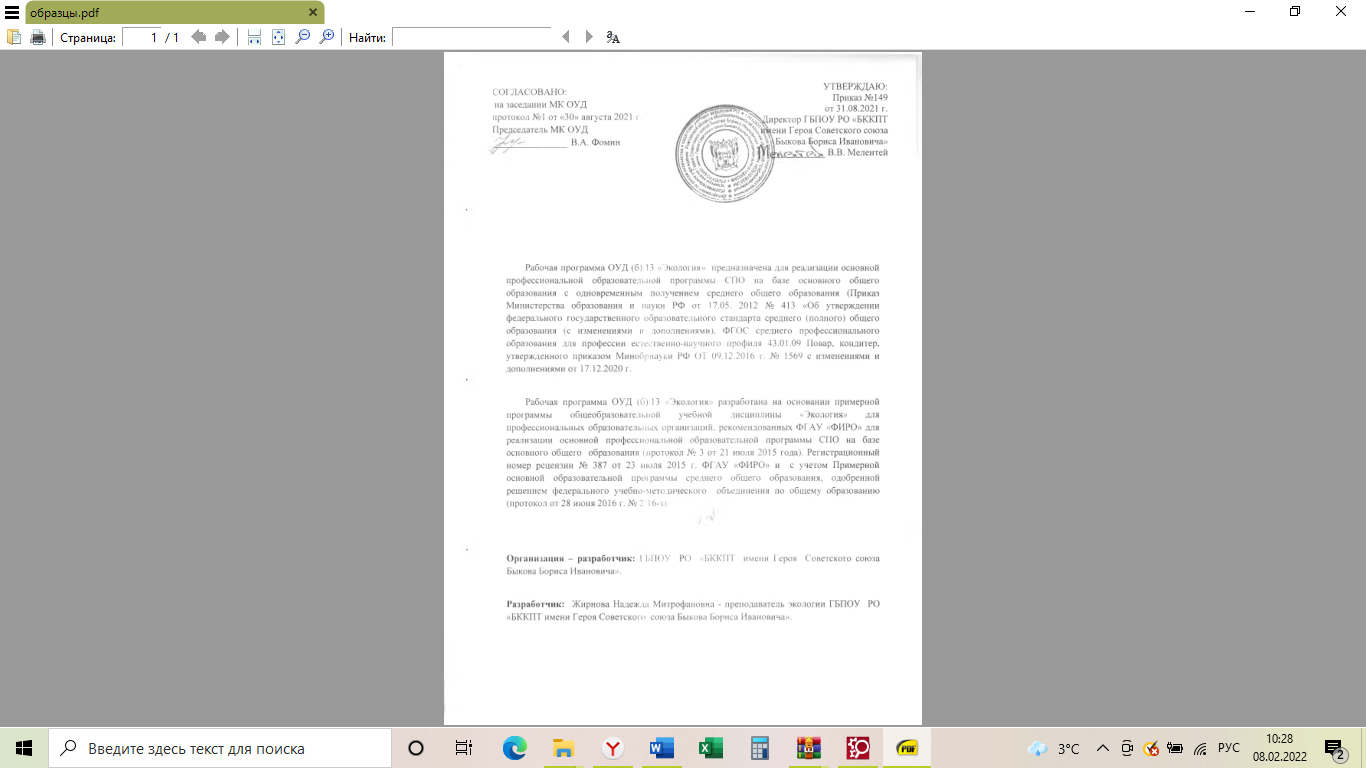         Рабочая программа общеобразовательной учебной дисциплины ОУД(б).01.01 «Русский язык» предназначена для реализации основной профессиональной образовательной программы СПО на базе основного общего образования с одновременным получением среднего общего  образования (Приказ Министерства образования и науки РФ от 17.05. 2012 № 413 «Об утверждении федерального государственного образовательного стандарта среднего (полного) общего образования (с изменениями и дополнениями), ФГОС среднего профессионального образования для профессии естественно-научного профиля 43.01.09 Повар, кондитер, утвержденного приказом Минобрнауки РФ ОТ 09.12.2016 г. № 1569 с изменениями и дополнениями от 17.12.2020 г.      Рабочая программа разработана на основе Примерной программы общеобразовательной учебной дисциплины ОУД (б).01.01 «Русский язык» для профессиональных образовательных организаций, Одобрена решением учебно-методического объединения по общему образованию (протокол от 28 июня 2016 г. №2/16-з), естественнонаучного профиля профессионального образования.Организация - разработчик: ГБПОУ РО «БККПТ имени Героя Советского союза Быкова Бориса Ивановича»Разработчик: Акинина Инна Юрьевна,  преподаватель русского языка и литературы высшей категории ГБПОУ РО «БККПТ имени Героя Советского союза Быкова Бориса Ивановича»СОДЕРЖАНИЕПояснительная записка                                                                                                              4 стр.Общая характеристика учебной дисциплины «Русский язык»                                             7 стр.Место учебной дисциплины в учебном плане                                                                        9 стр.Результаты освоения учебной дисциплины                                                                            9 стр.Содержание                                                                                                                               11 стр.Тематическое планирование                                                                                                    20 стр.                                                                                                                Характеристика основных видов деятельности студентов                                                  21 стр.Учебно-методическое и материально-техническоеобеспечение программы учебной дисциплины«Русский язык»                                                                                                                         26 стр.Литература                                                                                                                                26 стр.ПОЯСНИТЕЛЬНАЯ ЗАПИСКАПрограмма разработана на основе требований ФГОС среднего общего образования, предъявляемых к структуре, содержанию и результатам освоения учебной дисциплины «Русский язык и литература. Русский язык», и в соответствии с Рекомендациями по организации получения среднего общего образования в пределах освоения образовательных программ среднего профессионального образования на базе основного общего образования с учётом требований федеральных государственных образовательных стандартов и получаемой профессии или специальности среднего профессионального образования (письмо Департамента государственной политики в сфере подготовки рабочих кадров и ДПО Минобрнауки России от 17.03.2015 № 06-259).В программу включено содержание, направленное на формирование у студентов компетенций, необходимых для качественного освоения основной профессиональной образовательной программы СПО на базе основного общего образования с получением среднего общего образования – программы подготовки квалифицированных рабочих, служащих (ППКРС) по профессии естественнонаучного профиля 43.01.09  Повар, кондитер.Содержание программы ОУДб.01.01«Русский язык» направлено на достижение следующих целей:совершенствование общеучебных умений и навыков обучаемых: языковых, речемыслительных, орфографических, пунктуационных, стилистических;формирование функциональной грамотности и всех видов компетенций: лингвистической (языковедческой), коммуникативной, культуроведческой;совершенствование умений, обучающихся осмысливать закономерности языка, правильно, стилистически верно использовать языковые единицы в устной и письменной речи в разных речевых ситуациях;дальнейшее развитие и совершенствование способности и готовности к речевому взаимодействию и социальной адаптации; готовности к трудовой деятельности, осознанному выбору профессии; навыков самоорганизации и саморазвития; информационных умений и навыков;ОК 1. Понимать сущность и социальную значимость будущей профессии, проявлять к ней устойчивый интерес. ОК 2. Организовывать собственную деятельность, исходя из цели и способов её достижения, определённых руководителем. ОК 3. Анализировать рабочую ситуацию, осуществлять текущий и итоговый контроль, оценку и коррекцию собственной деятельности, нести ответственность за результаты своей работы. ОК 4. Осуществлять поиск информации, необходимой для эффективного выполнения профессиональных задач. ОК 5. Использовать информационно - коммуникационные технологии в профессиональной деятельности. ОК 6. Работать в команде, эффективно общаться с коллегами, руководством, клиентами. ОК 7. Исполнять воинскую обязанность, в том числе с применением полученных профессиональных знаний. ОК.11. Использовать знания по финансовой грамотности, планировать предпринимательскую деятельность в профессиональной сфере.     Программа учебной дисциплины ОУД (б).01.01 «Русский язык» уточняет содержание учебного материала, последовательность его изучения, распределение учебных часов, тематику и количество практических занятий, рефератов, виды самостоятельных работ, учитывая специфику программы подготовки квалифицированных рабочих по профессии 43.01. 09 «Повар, кондитер».Формами текущего контроля знаний являются:устный опрос,контрольная работа,самостоятельная работа,практическое занятие, семинарское занятие, творческие работы (сочинения, эссе),тестирование.Входной и текущий контроль осуществляется в форме контрольных работ. Контроль знаний за курс основной школы осуществляется в форме диагностической контрольной работы. Ее цель – выявить уровень знаний, умений и навыков студентов по русскому языку и литературе за курс основной школы. На основе анализа результатов диагностической контрольной работы проводится коррекционная работа, направленная на устранение пробелов в знаниях студентов.Текущий контроль осуществляется в соответствии с тематическим планом и перспективно-тематическим планом в пределах учебного времени, отведенного на учебную дисциплину. Текущий контроль успеваемости студентов осуществляется по пятибалльной системе. Критерии оценивания сообщаются студентам в начале изучения дисциплины и непосредственно перед выполнением работы.Текущий контроль результатов внеаудиторной самостоятельной работы осуществляется в пределах времени, отведенного на обязательные учебные занятия.	Изучение общеобразовательной учебной дисциплины ОУДб.01.01 «Русский язык» завершается подведением итогов в форме экзамена в рамках промежуточной аттестации студентов в процессе освоения ОПОП СПО на базе основного общего образования с получением среднего общего образования (ППКРС). Оценивается по пятибальной системе. Форма проведения, критерии оценивания сообщаются студентам в начале изучения учебной дисциплины и непосредственно перед экзаменом.ОБЩАЯ ХАРАКТЕРИСТИКА УЧЕБНОЙ ДИСЦИПЛИНЫ«РУССКИЙ ЯЗЫК»	Русский язык как средство познания действительности обеспечивает развитие интеллектуальных и творческих способностей студентов, развивает их абстрактное мышление, память и воображение, формирует навыки самостоятельной учебной деятельности, самообразования и самореализации личности. 	Содержание учебной дисциплины ОУД (б).01.01 «Русский язык» обусловлено общей нацеленностью образовательного процесса на достижение личностных, метапредметных и предметных результатов обучения, что возможно на основе компетентностного подхода, который обеспечивает формирование и развитие коммуникативной, языковой и лингвистической (языковедческой) и культуроведческой компетенций.	В реальном образовательном процессе формирование указанных компетенций происходит при изучении каждой темы, поскольку все виды компетенций взаимосвязаны.	Коммуникативная компетенция формируется в процессе работы по овладению студентами всеми видами речевой деятельности (слушанием, чтением, говорением, письмом) и основами культуры устной и письменной речи в процессе работы над особенностями употребления единиц языка в речи в соответствии с их коммуникативной целесообразностью. Это умения осознанно отбирать языковые средства для осуществления общения в соответствии с речевой ситуацией; адекватно понимать устную и письменную речь и воспроизводить ее содержание в необходимом объеме, создавать собственные связные высказывания разной жанрово-стилистической и типологической принадлежности.	Формирование лингвистической (языковедческой) компетенции проходит в процессе систематизации знаний о языке как знаковой системе и общественном явлении, его устройстве, развитии и функционировании; овладения основными нормами русского литературного языка; совершенствования умения пользоваться различными лингвистическими словарями; обогащения словарного запаса и грамматического строя речи студентов.	Формирование культуроведческой компетенции нацелено на осознание языка как формы выражения национальной культуры, взаимосвязи языка и истории народа, национально-культурной специфики русского языка, владение нормами русского речевого этикета, культурой межнационального общения.	Русский язык представлен в программе перечнем не только тех дидактических единиц, которые отражают устройство языка, но и тех, которые обеспечивают речевую деятельность. Содержание учебной дисциплины ориентировано на синтез языкового, речемыслительного и духовного развития студентов, включает перечень лингвистических понятий, обозначающих языковые и речевые явления, указывает на особенности функционирования этих явлений и называет основные виды учебной деятельности, которые отрабатываются в процессе изучения данных понятий. Таким образом, создаются условия для успешной реализации деятельностного подхода к изучению русского языка.	Использование электронных образовательных ресурсов позволяет разнообразить деятельность студентов, активизировать их внимание, повышает творческий потенциал личности, мотивацию к успешному усвоению учебного материала, воспитывают интерес к занятиям при изучении русского языка.	Реализация содержания учебной дисциплины ОУДб.01.01 «Русский язык» предполагает соблюдение принципа строгой преемственности по отношению к содержанию курса русского языка на ступени основного общего образования. В то же время учебная дисциплина «Русский язык» обладает самостоятельностью и цельностью.	В разделе программы «Содержание учебной дисциплины» курсивом выделен материал, который при изучении русского языка контролю не подлежит.Программа предполагает региональный казачий компонент, на реализацию которого отводится 10 % учебного времени и который введен в программу, являясь ее органичной частью, способствующей воспитанию патриотизма, чувств гордости и уважения к историческому прошлому своего народа.МЕСТО УЧЕБНОЙ ДИСЦИПЛИНЫ В УЧЕБНОМ ПЛАНЕ	Учебная дисциплина ОУД (б).01.01 «Русский язык» является учебным предметом обязательной предметной области «Русский язык и литература» ФГОС среднего общего образования.	В ГБПОУ РО «БККПТ имени Героя Советского союза Быкова Бориса Ивановича» реализующем образовательную программу среднего общего образования в пределах освоения ОПОП СПО на базе основного общего образования, учебная дисциплина ОУД (б).01.01 «Русский язык» изучается в общеобразовательном цикле учебного плана ОПОП СПО на базе основного общего образования с получением среднего общего образования (ППКРС).	В учебных планах ППКРС учебная дисциплина ОУДб.01.01 «Русский язык» входит в состав общих общеобразовательных учебных дисциплин, формируемых из обязательных предметных областей ФГОС среднего общего образования, для профессии естественнонаучного профиля 43.01.09 Повар, кондитер.РЕЗУЛЬТАТЫ ОСВОЕНИЯ УЧЕБНОЙ ДИСЦИПЛИНЫ	Освоение содержания учебной дисциплины «Русский язык» обеспечивает достижение студентами следующих результатов:	личностных:воспитание уважения к русскому (родному) языку, который сохраняет и отражает культурные и нравственные ценности, накопленные народом на протяжении веков, осознание связи языка и истории, культуры русского и других народов;понимание роли родного языка как основы успешной социализации личности;осознание эстетической ценности, потребности сохранить чистоту русского языка как явления национальной культуры;формирование мировоззрения, соответствующего современному уровню развития науки и общественной практики, основанного на диалоге культур, а также различных форм общественного сознания, осознание своего места в поликультурном мире;способность к речевому самоконтролю; оцениванию устных и письменных высказываний с точки зрения языкового оформления, эффективности достижения поставленных коммуникативных задач;готовность и способность к самостоятельной, творческой и ответственной деятельности;способность к самооценке на основе наблюдения за собственной речью, потребность речевого самосовершенствования;	метапредметных:владение всеми видами речевой деятельности: аудированием, чтением (пониманием), говорением, письмом;владение языковыми средствами – умение ясно, логично и точно излагать свою точку зрения, использовать адекватные языковые средства; использование приобретенных знаний и умений для анализа языковых явлений на межпредметном уровне;применение навыков сотрудничества со сверстниками, детьми младшего возраста, взрослыми в процессе речевого общения, образовательной, общественно полезной, учебно-исследовательской, проектной и других видах деятельности;овладение нормами речевого поведения в различных ситуациях межличностного и межкультурного общения;готовность и способность к самостоятельной информационно-познавательной деятельности, включая умение ориентироваться в различных источниках информации, критически оценивать и интерпретировать информацию, получаемую из различных источников;умение извлекать необходимую информацию из различных источников: учебно-научных текстов, справочной литературы, средств массовой информации, информационных и коммуникационных технологий (далее – ИКТ) длярешении когнитивных, коммуникативных и организационных задач в процессе изучения русского языка;	предметных:сформированность понятий о нормах русского литературного языкаи применение знаний о них в речевой практике;сформированность умений создавать устные и письменныемонологические и диалогические высказывания различных типов и жанров вучебно-научной (на материале изучаемых учебных дисциплин), социально-культурной и деловой сферах общения;владение навыками самоанализа и самооценки на основенаблюдений за собственной речью;владение умением анализировать текст с точки зрения наличия внём явной и скрытой, основной и второстепенной информации;владение умением представлять тексты в виде тезисов, конспектов,аннотаций, рефератов, сочинений различных жанров;сформированность представлений об изобразительно-выразительных возможностях русского языка;сформированность умений учитывать исторический, историко-культурный контекст и контекст творчества писателя в процессе анализа текста;способность выявлять в художественных текстах образы, темы ипроблемы и выражать своё отношение к теме, проблеме текста в развёрнутыхаргументированных устных и письменных высказываниях;владение навыками анализа текста с учётом их стилистической ижанрово-родовой специфики; осознание художественной картины жизни,СОДЕРЖАНИЕ УЧЕБНОЙ ДИСЦИПЛИНЫ	Введение	Язык как средство общения и форма существования национальной культуры. Язык и общество. Язык как развивающееся явление. Язык как система. Основные уровни языка. Русский язык в современном мире. Язык и культура. Отражение в русском языке материальной и духовной культуры русского и других народов. Понятие о русском литературном языке и языковой норме. Значение русского языка при освоении профессий СПО и специальностей СПО. Историко-культурный процесс и периодизация русской литературы. Специфика литературы как вида искусства. Взаимодействие русской и западноевропейской литературы. Самобытность русской литературы (с обобщением ранее изученного материала). Значение литературы при освоении профессий СПО и специальностей СПО.1. ЯЗЫК И РЕЧЬ. ФУНКЦИОНАЛЬНЫЕ СТИЛИ РЕЧИ.	Язык и речь. Виды речевой деятельности. Речевая ситуация и ее компоненты.	Основные требования к речи: правильность, точность, выразительность, уместность употребления языковых средств.	Функциональные стили речи и их особенности.	Разговорный стиль речи, его основные признаки, сфера использования.	Научный стиль речи. Основные жанры научного стиля: доклад, статья, сообщение и др.	Официально-деловой стиль речи, его признаки, назначение. Жанры официально-делового стиля: заявление, доверенность, расписка, резюме и др.	Публицистический стиль речи, его назначение. Основные жанры публицистического стиля.  Основы ораторского искусства.  Подготовка публичной речи. Особенности построения публичного выступления.	Художественный стиль речи, его основные признаки: образность, использование изобразительно-выразительных средств и др.	Текст как произведение речи. Признаки, структура текста. Сложное синтаксическое целое. Тема, основная мысль текста. Средства и виды связи предложений в тексте. Информационная переработка текста (план, тезисы, конспект, реферат, аннотация). Абзац как средство смыслового членения текста.	Функционально-смысловые типы речи (повествование, описание, рассуждение). Соединение в тексте различных типов речи.	Лингвостилистический анализ текста.	Практические занятия:	Создание текста-рассуждения.	Разговорный стиль речи.	Официально-деловой стиль. Его признаки.	Лингвостилистический анализ текста.	Казачий компонент: А.П. Чехов «Палата №6»; «Наивный леший»; «Письмо к ученому соседу»; «Радость»; «Случай с классиком».,2. ЛЕКСИКОЛОГИЯ И ФРАЗЕОЛОГИЯ.	Слово в лексической системе языка. Лексическое и грамматическое значения слова. Многозначность слова. Прямое и переносное значение слова. Метафора, метонимия как выразительные средства языка.  Омонимы, синонимы, антонимы, паронимы и их употребление. Изобразительные возможности синонимов, антонимов, омонимов, паронимов. Контекстуальные синонимы и антонимы. Градация. Антитеза.	Русская лексика с точки зрения ее происхождения (исконно русская лексика, заимствованная лексика, старославянизмы).	Лексика с точки зрения ее употребления: нейтральная лексика, книжная лексика, лексика устной речи (жаргонизмы, арготизмы, диалектизмы). Профессионализмы. Терминологическая лексика.	Активный и пассивный словарный запас; архаизмы, историзмы, неологизмы. Особенности русского речевого этикета. Лексика, обозначающая предметы и явления традиционного русского быта. Фольклорная лексика и фразеология. Русские пословицы и поговорки.	Фразеологизмы. Отличие фразеологизма от слова. Употребление фразеологизмов в речи. Афоризмы. Лексические и фразеологические словари. Лексико-фразеологический разбор.	Лексические нормы. Лексические ошибки и их исправление. Ошибки в употреблении фразеологических единиц и их исправление.	Практические занятия:	Синонимы, антонимы, паронимы.	Лексика с точки зрения ее употребления: нейтральная лексика, книжная лексика, лексика устной речи.	Лексический разбор слова.	Фразеологизмы: их значение и употребление в соответствии с нормами современного русского литературного языка.3. ФОНЕТИКА, ОРФОЭПИЯ, ГРАФИКА, ОРФОГРАФИЯ.	Фонетические единицы. Звук и фонема. Открытый и закрытый слог. Соотношение буквы и звука. Фонетическая фраза. Ударение словесное и логическое. Роль ударения в стихотворной речи. Интонационное богатство русской речи. Фонетический разбор слова. 	Орфоэпические нормы: произносительные и нормы ударения. Произношение гласных и согласных звуков, произношение заимствованных слов. Использование орфоэпического словаря.	Благозвучие речи. Звукопись как изобразительное средство. Ассонанс, аллитерация.	Правописание безударных гласных, звонких и глухих согласных. Употребление буквы Ь. Правописание О/Ё после шипящих и Ц. Правописание приставок на З - / С -. Правописание И – Ы после приставок.	Практические занятия:	Фонетический разбор слова.	Орфоэпический и графический анализ слова.	Определение принципов русской орфографии.	Орфографические правила.4. МОРФЕМИКА, СЛОВООБРАЗОВАНИЕ, ОРФОГРАФИЯПонятие морфемы как значимой части слова. Многозначность морфем. Синонимия и антонимия морфем. Морфемный разбор слова. Способы словообразования. Словообразование знаменательных частей речи. Особенности словообразования профессиональной лексики и терминов. Понятие об этимологии. Словообразовательный анализ. Употребление приставок в разных стилях речи. Употребление суффиксов в разных стилях речи. Речевые ошибки, связанные с неоправданным повтором однокоренных слов. Правописание чередующихся гласных в корнях слов. Правописание приставок ПРИ - / - ПРЕ -. Правописание сложных слов. Практические занятия: 	Морфемный разбор слова.                   Словообразовательный анализ слова.                   Этимологический анализ слова.  Правописание чередующихся гласных в корнях слов, приставок пре- и при -.Казачий компонент:Н.Н. Туроверов «Искать я буду терпеливо», «Эти дни не могут повториться».П.И. Туроверов «Мне белая сирень сегодня снилась».Н.А. Келин «Какая странная судьба».П.С. Поляков «Господь послал мне в дар любовь».П.Ф. Крюков «Дон», «Песня казака», «Мать».Б.А. Кундрюцков «И дрожит в руке фуражка…».А. Рогочев Поэма «Возвышение Андрея Рублева».5. МОРФОЛОГИЯ И ОРФОГРАФИЯГрамматические признаки слова (грамматическое значение, грамматическая форма и синтаксическая функция). Знаменательные и незнаменательные части речи и их роль в построении текста. Основные выразительные средства морфологии. Имя существительное. Лексико-грамматические разряды имен существительных. Род, число, падеж существительных. Склонение имен существительных. Правописание окончаний имен существительных. Правописание сложных существительных. Морфологический разбор имени существительного. Употребление форм имен существительных в речи. Имя прилагательное. Лексико-грамматические разряды имен прилагательных. Степени сравнения имен прилагательных. Правописание суффиксов и окончаний имен прилагательных. Правописание сложных прилагательных. Морфологический разбор имени прилагательного. Употребление форм имен прилагательных в речи. Имя числительное. Лексико-грамматические разряды имен числительных. Правописание числительных. Морфологический разбор имени числительного. Употребление числительных в речи. Сочетание числительных оба, обе, двое, трое и др. с существительными разного рода. Местоимение. Значение местоимения. Лексико-грамматические разряды местоимений. Правописание местоимений. Морфологический разбор местоимения. Употребление местоимений в речи. Местоимение как средство связи предложений в тексте. Синонимия местоименных форм. Глагол. Грамматические признаки глагола. Правописание суффиксов и личных окончаний глагола. Правописание НЕ с глаголами. Морфологический разбор глагола. Употребление форм глагола в речи. Употребление в художественном тексте одного времени вместо другого, одного наклонения вместо другого с целью повышения образности и эмоциональности. Синонимия глагольных форм в художественном тексте. Причастие как особая форма глагола. Образование действительных и страдательных причастий. Правописание суффиксов и окончаний причастий. Правописание НЕ с причастиями. Правописание -Н-и –НН- в причастиях и отглагольных прилагательных. Причастный оборот и знаки препинания в предложении с причастным оборотом. Морфологический разбор причастия. Употребление причастий в текстах разных стилей. Синонимия причастий. Деепричастие как особая форма глагола. Образование деепричастий совершенного и несовершенного вида. Правописание НЕ с деепричастиями. Деепричастный оборот и знаки препинания в предложениях с деепричастным оборотом. Морфологический разбор деепричастия. Употребление деепричастий в текстах разных стилей. Особенности построения предложений с деепричастиями. Синонимия деепричастий. Наречие. Грамматические признаки наречия. Степени сравнения наречий. Правописание наречий. Отличие наречий от слов-омонимов. Морфологический разбор наречия. Употребление наречия в речи. Синонимия наречий при характеристике признака действия. Использование местоименных наречий для связи предложений в тексте. Слова категории состояния (безлично-предикативные слова). Отличие слов категории состояния от слов-омонимов. Группы слов категории состояния. Их функции в речи. Служебные части речи Предлог как часть речи. Правописание предлогов. Отличие производных предлогов (в течение, в продолжение, вследствие и др.) от слов-омонимов. Употребление предлогов в составе словосочетаний. Употребление существительных с предлогами благодаря, вопреки, согласно и др. Союз как часть речи. Правописание союзов. Отличие союзов тоже, также, чтобы, зато от слов-омонимов. Употребление союзов в простом и сложном предложении. Союзы как средство связи предложений в тексте. Частица как часть речи. Правописание частиц. Правописание частиц НЕ и НИ с разными частями речи. Частицы как средство выразительности речи. Употребление частиц в речи. Междометия и звукоподражательные слова. Правописание междометий и звукоподражаний. Знаки препинания в предложениях с междометиями. Употребление междометий в речи. Практические занятия: Морфологический разбор имени существительного.Морфологический разбор имени прилагательного.Морфологический разбор имени числительного.Морфологический разбор местоимения.Морфологический разбор глагола.Морфологический разбор причастия.Морфологический разбор деепричастия.Морфологический разбор наречия.Морфологический разбор слов категории состояния.Морфологический разбор предлога.Морфологический разбор союза.Морфологический разбор частицы.Морфологический разбор междометия.Казачий компонент:И.А. Бунин «Ковыль».М.И. Цветаева «Дон»6.СИНТАКСИС И ПУНКТУАЦИЯОсновные единицы синтаксиса. Словосочетание, предложение, сложное синтаксическое целое. Основные выразительные средства синтаксиса.Словосочетание. Строение словосочетания. Виды связи слов в словосочетании. Нормы построения словосочетаний. Синтаксический разбор словосочетаний. Значение словосочетания в построении предложения. Синонимия словосочетаний. Простое предложение. Виды предложений по цели высказывания; восклицательные предложения. Интонационное богатство русской речи. Логическое ударение. Прямой и обратный порядок слов. Стилистические функции и роль порядка слов в предложении. Грамматическая основа простого двусоставного предложения. Тире между подлежащим и сказуемым. Согласование сказуемого с подлежащим. Синонимия составных сказуемых. Единство видовременных форм глаголов-сказуемых как средство связи предложений в тексте. Второстепенные члены предложения (определение, приложение, обстоятельство, дополнение). Роль второстепенных членов предложения в построении текста. Синонимия согласованных и несогласованных определений. Обстоятельства времени и места как средство связи предложений в тексте. Односоставное и неполное предложение. Односоставные предложения с главным членом в форме подлежащего. Односоставные предложения с главным членом в форме сказуемого. Синонимия односоставных предложений. Предложения односоставные и двусоставные как синтаксические синонимы; использование их в разных типах и стилях речи. Использование неполных предложений в речи. Осложненное простое предложение. Предложения с однородными членами и знаки препинания в них. Однородные и неоднородные определения. Употребление однородных членов предложения в разных стилях речи. Синонимика ряда однородных членов предложения с союзами и без союзов. Предложения с обособленными и уточняющими членами. Обособление определений. Синонимия обособленных и необособленных определений. Обособление приложений. Обособление дополнений. Обособление обстоятельств. Роль сравнительного оборота как изобразительного средства языка. Уточняющие члены предложения. Стилистическая роль обособленных и необособленных членов предложения. Знаки препинания при словах, грамматически не связанных с членами предложения. Вводные слова и предложения. Отличие вводных слов от знаменательных слов-омонимов. Употребление вводных слов в речи; стилистическое различие между ними. Использование вводных слов как средства связи предложений в тексте. Знаки препинания при обращении. Использование обращений в разных стилях речи как средства характеристики адресата и передачи авторского отношения к нему.Сложное предложение. Сложносочиненное предложение. Знаки препинания в сложносочиненном предложении. Синонимика сложносочиненных предложений с различными союзами. Употребление сложносочиненных предложений в речи. Сложноподчиненное предложение. Знаки препинания в сложноподчиненном предложении. Использование сложноподчиненных предложений в разных типах и стилях речи. Бессоюзное сложное предложение. Знаки препинания в бессоюзном сложном предложении. Использование бессоюзных сложных предложений в речи. Знаки препинания в сложном предложении с разными видами связи. Синонимика простых и сложных предложений (простые и сложноподчиненные предложения, сложные союзные и бессоюзные предложения).Способы передачи чужой речи. Знаки препинания при прямой речи. Замена прямой речи косвенной. Знаки препинания при цитатах. Оформление диалога. Знаки препинания при диалоге. Практические занятия: Синтаксический разбор словосочетания.Тире между подлежащим и сказуемым.Пунктуационный разбор простого предложения.Составление схем простых предложений и составление предложений по схемам.Синтаксический разбор простого предложения.Анализ роли разных типов простых предложений в текстообразовании.Наблюдение над функционированием правил пунктуации в образцах письмен-    ных текстов.Синтаксический разбор сложносочинённого предложения.Синтаксический разбор сложноподчиненного предложения с одним придаточ-          ным.Синтаксический разбор многочленного сложносочиненного предложения.Синтаксический разбор сложного бессоюзного предложения.Составление связного высказывания с использованием предложений определен-ной структуры.Синтаксический разбор многочленного сложного предложения.Составление схем сложных предложений и составление предложений по схе-мам.Упражнения по синтаксической синонимии предложений.Прямая речь. Способы оформления чужой речи. Цитирование.Казачий компонент:А.И. Солженицын «Правая кисть».А.В. Калинин «Эхо войны».В. Семин «Нагрудной знак OST».А.В. Калинин «Цыган».А. Корольченко «Атаман Платов».М. Астапенко «Подвиг дивный».Поэзия (обзор): Л. Григорян, Б. Примеров, Н. Скребов, Д. Долинский, И. Баранчикова, Б. Голотин и др.М.А. Шолохов «Донские рассказы»; «Поднятая целина»; «Тихий Дон»; «Они сражались за Родину».Д. Петров «Сказание о казаках».М.Г. Шолохов-Синявский «Горький мед».А. Знаменский «Красные дни».В.В. Карпенко «Тучи идут на ветер».Примерные темы рефератов (докладов)Русский язык среди других языков мира.Языковой вкус. Языковая норма. Языковая агрессия.Языковой портрет современника.Молодежный сленг и жаргон.Деятельность М.В. Ломоносова в развитии и популяризации русского литературного языка.А.С. Пушкин –создатель современного русского литературного языка.Русский литературный язык на рубеже 20-21 вв.Формы существования национального русского языка: русский литературный язык, просторечие, диалекты, жаргонизмы.Язык и культура.Культурно-речевые традиции русского языка и современное состояние русской устной речи.Вопросы экологии русского языка.Виды делового общения, их языковые особенности.Языковые особенности научного стиля речи.Особенности художественного стиля.Публицистический стиль: языковые особенности, сфера использования.Экспрессивные средства языка в художественном тексте.СМИ и культура речи.Устнаяиписьменнаяформысуществованиярусскогоязыкаисферыихприменения.Стилистическое использование профессиональной и терминологической лексики в произведениях художественной литературы.Текст и его назначение. Типы текстов по смыслу и стилю.Русское письмо и его эволюция.Функционирование звуков языка в тексте: звукопись, анафора, аллитерация.Антонимы и их роль в речи.Синонимия в русском языке. Типы синонимов. Роль синонимов в организации речи.Старославянизмы и их роль в развитии русского языка.Русская фразеология как средство экспрессивности в русском языке.В.И. Даль как создатель «Словаря живого великорусского языка».Строение русского слова. Способы образования слов в русском языке. Исторические изменения в структуре слова.Учение о частях речи в русской грамматике.Грамматические нормы русского языка.Лексико-грамматические разряды имён существительных (на материале произведений художественной литературы).Прилагательные, их разряды, синтаксическая и стилистическая роль (на примере лирики русских поэтов).Категория наклонения глагола и ее роль в текстообразовании.Вопрос о причастии и деепричастии в русской грамматике.Наречия и слова категории состояния: семантика, синтаксические функции, употребление.Слова-омонимы в морфологии русского языка.Роль словосочетания в построении предложения.Односоставные предложения в русском языке: особенности структуры и семантики.Синтаксическая роль инфинитива.Предложения с однородными членами и их функции в речи.Обособленные члены предложения и их роль в организации текста.Структура и стилистическая роль вводных и вставных конструкций.Монолог и диалог. Особенности построения и употребления.Синонимика простых предложений.Синонимика сложных предложений.Использование сложных предложений в речи.Способы введения чужой речи в текст.Русскаяпунктуацияиееназначение.Порядок слов в предложении и его роль в организации художественного текста.Виды самостоятельных работ:Выполнение домашних заданий.Подготовка сообщения по заданной теме.Подготовка реферата по заданной теме.Подготовка презентации.Выполнение индивидуального или группового проекта.Самостоятельный поиск и обработка информации.ТЕМАТИЧЕСКОЕ ПЛАНИРОВАНИЕПри реализации содержания общеобразовательной учебной дисциплины ОУДб.01.01 «Русский язык» в пределах освоения ОПОП СПО на базе основного общего образования с получением среднего общего образования (ППКРС) максимальная учебная нагрузка обучающихся составляет по профессии СПО естественнонаучного профиля профессионального образования 43.01.09 «Повар, кондитер» – 114 часов. Из них: теоретического обучения – 69 часов, лабораторных и практических занятий - 45ТЕМАТИЧЕСКИЙ ПЛАНХАРАКТЕРИСТИКА ОСНОВНЫХ ВИДОВ ДЕЯТЕЛЬНОСТИ СТУДЕНТОВУЧЕБНО-МЕТОДИЧЕСКОЕ И МАТЕРИАЛЬНО - ТЕХНИЧЕСКОЕОБЕСПЕЧЕНИЕ ПРОГРАММЫ УЧЕБНОЙ ДИСЦИПЛИНЫ«РУССКИЙ ЯЗЫК»Для освоения программы интегрированной учебной дисциплины ОУД (б).01.01 «Русский язык» в ГБПОУ РО «БККПТ имени Героя Советского союза Быкова Бориса Ивановича» есть учебный кабинет.Помещение кабинета удовлетворяет требованиям Санитарно - эпидемиологических правил и нормативов и оснащено типовым оборудованием, указанным в настоящих требованиях, в том числе специализированной учебной мебелью и средствами обучения, достаточными для выполнения требований к уровню подготовки обучающихся.В состав учебно-методического и материально-технического обеспечения программы учебной дисциплины «Русский язык» входят:комплект учебно - программной и учебно - планирующей документации;учебно-методические комплекты (УМК), обеспечивающие освоение учебной дисциплины «Русский язык», рекомендованные для использования в профессиональных образовательных организациях, реализующих образовательную программу среднего общего образования в пределах освоения ОПОП СПО на базе основного общего образования;библиотечный фонд (учебники, учебные пособия, энциклопедии, справочники, научная и научно-популярная литература и т.п.);наглядные пособия (комплекты учебных таблиц, плакатов, стендов, презентаций и др.);экранно - звуковые пособия.ЛИТЕРАТУРАДля студентов:Антонова Е.С., Воителева Т.М. «Русский язык», учебник издательство Академия 2017 г.«Сборник упражнений», 10 класс, издательство Академия 2017 г.«Сборник упражнений», 11 класс, издательство Академия 2017 г.Для преподавателя:Антонова Е.С., Воителева Т.М. «Русский язык», учебник издательство Академия 2017 г.«Сборник упражнений», 10 класс, издательство Академия 2017 г.«Сборник упражнений», 11 класс, издательство Академия 2017 г.Интернет- ресурсыЕдиный государственный экзамен русский язык.Обучающая программа-тренажер по русскому языку – 4000 заданий.Русская литература5555 Шедевров мировой живописиКазачий Дон: очерки истории и культурыhttp://eor.it.ru/eor/-учебный портал по использованию ЭОРhttp://www.ruscorpora.ru/–Национальный корпус русского языка –информационно-справочная система, основанная на собрании русских текстов в электронной формеhttp://russkiyjazik.ru/–Энциклопедия «Языкознание»http://etymolog.ruslang.ru/–Этимология и история русского языкаhttp://rus.1september.ru/–Электронная версия газеты «Русский язык». Сайт для учителей «Я иду на урок русского языка»www.uchportal.ru/–Учительский портал. Уроки, презентации, контрольные работы, тесты, компьютерные программы, методические разработки по русскому языку и литературеwww.Ucheba.com/–Образовательный портал «Учеба»: «Уроки» (www.uroki.ru)www.metodiki.ru–«Методики»;www.posobie.ru–«Пособия»www.it-n.ru/communities.aspx?cat_no=2168&tmpl=com/–Сеть творческих учителей. Информационные технологии на уроках русского языка и литературыhttp://www.prosv.ru/umk/konkurs/info.aspx?ob_no=12267/–Работы победителей конкурса «Учитель –учителю» издательства «Просвещение»http://spravka.gramota.ru–Справочная служба русского языкаhttp://slovari.ru/dictsearch–Словари. ру. http://www.gramota.ru/class/coach/tbgramota–Учебник грамотыhttp://www.gramota.ru/–Справочная службаhttp://gramma.ru/EXM–Экзамены. Нормативные документыhttp://learning-russian.gramota.ru–Электронные пособия по русскому языку для школьниковwww.gramma.ru – сайт «Культура письменной речи». www.krugosvet.ru – универсальная научно-популярная онлайн-энциклопедия «Энциклопедия Кругосвет». www.school-collection.edu.ru – единая коллекция цифровых образовательных ресурсов. http://spravka.gramota.ru – Справочная служба русского языка.Личностные результаты реализации программы воспитания Код личностных результатов реализации программы воспитанияОсознающий себя гражданином и защитником великой страныЛР 1Проявляющий активную гражданскую позицию, демонстрирующий приверженность принципам честности, порядочности, открытости, экономически активный и участвующий в студенческом и территориальном самоуправлении, в том числе на условиях добровольчества, продуктивно взаимодействующий и участвующий в деятельности общественных организаций.ЛР 2Соблюдающий нормы правопорядка, следующий идеалам гражданского общества, обеспечения безопасности, прав и свобод граждан России. Лояльный к установкам и проявлениям представителей субкультур, отличающий их от групп с деструктивным и девиантным поведением. Демонстрирующий неприятие и предупреждающий социально опасное поведение окружающих.ЛР 3Проявляющий и демонстрирующий уважение к людям труда, осознающий ценность собственного труда. Стремящийся к формированию в сетевой среде личностно и профессионального конструктивного «цифрового следа».ЛР 4Демонстрирующий приверженность к родной культуре, исторической памяти на основе любви к Родине, родному народу, малой родине, принятию традиционных ценностей многонационального народа России.ЛР 5Проявляющий уважение к людям старшего поколения и готовность к участию в социальной поддержке и волонтерских движениях.  ЛР 6Осознающий приоритетную ценность личности человека; уважающий собственную и чужую уникальность в различных ситуациях, во всех формах и видах деятельности. ЛР 7Проявляющий и демонстрирующий уважение к представителям различных этнокультурных, социальных, конфессиональных и иных групп. Сопричастный к сохранению, преумножению и трансляции культурных традиций и ценностей многонационального российского государства.ЛР 8Соблюдающий и пропагандирующий правила здорового и безопасного образа жизни, спорта; предупреждающий либо преодолевающий зависимости от алкоголя, табака, психоактивных веществ, азартных игр и т.д. Сохраняющий психологическую устойчивость в ситуативно сложных или стремительно меняющихся ситуациях.ЛР 9Заботящийся о защите окружающей среды, собственной и чужой безопасности, в том числе цифровой.ЛР 10Проявляющий уважение к эстетическим ценностям, обладающий основами эстетической культуры.ЛР 11Принимающий семейные ценности, готовый к созданию семьи и воспитанию детей; демонстрирующий неприятие насилия в семье, ухода от родительской ответственности, отказа от отношений со своими детьми и их финансового содержания.ЛР 12Личностные результатыреализации программы воспитания, 
определенные отраслевыми требованиями к деловым качествам личностиЛичностные результатыреализации программы воспитания, 
определенные отраслевыми требованиями к деловым качествам личностиГармонично, разносторонне развитый, активно выражающий отношение к преобразованию общественных пространств, промышленной и технологической эстетике предприятия, корпоративному дизайну, товарным знакам. ЛР 13Оценивающий возможные ограничители свободы своего профессионального выбора, предопределенные психофизиологическими особенностями или состоянием здоровья, мотивированный к сохранению здоровья в процессе профессиональной деятельности. ЛР 14Открытый к текущим и перспективным изменениям в мире труда и профессий.ЛР 15Мотивированный к освоению функционально близких видов профессиональной деятельности, имеющих общие объекты (условия, цели) труда, либо иные схожие характеристики. ЛР 16Экономически активный, предприимчивый, готовый к самозанятости.ЛР 17Сохраняющий психологическую устойчивость в ситуативно сложных или стремительно меняющихся ситуациях.ЛР 18Личностные результатыреализации программы воспитания, 
определенные ключевыми работодателямиЛичностные результатыреализации программы воспитания, 
определенные ключевыми работодателямиУмение реализовать лидерские качества на производстве ЛР 19Стрессоустойчивость, коммуникабельность ЛР 20Личностные результатыреализации программы воспитания, 
определенные субъектами образовательного процесса (при наличии)Личностные результатыреализации программы воспитания, 
определенные субъектами образовательного процесса (при наличии)Мотивация к самообразованию и развитиюЛР 21Наименование разделов Наименование разделов МаксимальноеПрактические занятияПовторение за курс основной школы3Введение21. Язык и речь. Функциональные стили речи.2042. Лексикология и фразеология.1043. Фонетика, орфоэпия, графика, орфография.1044. Морфемика, словообразование, орфография. 1045. Морфология и орфография.29136. Синтаксис и пунктуация.	3016Итого11445Содержание обученияХарактеристика основных видов учебной деятельности обучающихся (на уровне учебных действий)ВведениеИзвлекать из разных источников и преобразовывать информацию о языке как развивающемся явлении, о связи языка и культуры;характеризовать на отдельных примерах взаимосвязь языка, культуры и истории народа — носителя языка; анализировать пословицы и поговорки о русском языке;составлять связное высказывание (сочинение-рассуждение) в устной или письменной форме;приводить примеры, которые доказывают, что изучение языка позволяет лучше узнать историю и культуру страны.Определять тему, основную мысль текстов о роли русского языка в жизни общества; вычитывать разные виды информации; проводить языковой разбор тексов; извлекать информацию из разных источников (таблиц, схем),преобразовывать информацию; строить рассуждение о роли русского языка в жизни человека,Язык и речь. Функциональные стили речиВыразительно читать текст, определять тему, формулировать основную мысль художественных текстов, функциональный тип речи; вычитывать разные виды информации;характеризовать средства и способы связи предложений в тексте;выполнять лингвостилистический анализ текста; определять авторскую позицию в тексте; высказывать свою точку зрения по проблеме текста;характеризовать изобразительно-выразительные средства языка, указывать их роль в идейно-художественном содержании текста; составлять связное высказывание (сочинение) в устной и письменной форме на основе проанализированных текстов; определять эмоциональный настрой текста;анализировать речь сточки зрения правильности, точности, выразительности, уместности употребления языковых средств;подбирать примеры по теме из изучаемых художественных произведений;оценивать чужие и собственные речевые высказывания разной функциональной направленности с точки зрения соответствия их коммуникативным; задачам и нормам современного русского литературного языка; исправлять речевые недостатки, редактировать текст; выступать перед аудиторией сверстников с небольшими информационными сообщениями, докладами на учебно-научную тему; анализировать и сравнивать русский речевой этикет с речевым этикетом отдельных народов России и мира;различать тексты разных функциональных стилей (экстралингвистические особенности, лингвистические особенности на уровне употребления лексических средств, типичных синтаксических конструкций);анализировать тексты разных жанров научного (учебно-научного), публицистического, официально-делового стилей, разговорной речи;  создавать устные и письменные высказывания разных стилей, жанров и типов речи (отзыв, сообщение, доклад; интервью, репортаж эссе; расписка, доверенность, заявление; рассказ, беседа, спор);подбирать тексты разных функциональных типов и стилей; осуществлять информационную переработку текста, создавать вторичный текст, используя разные виды переработки текста (план, тезисы, конспект, виды переработки текста (план, тезисы, конспект, реферат, аннотацию, рецензию).Лексикология и фразеологияФонетика, орфоэпия, графика, орфографияМорфемика, словообразование, орфографияМорфология и орфографияСинтаксис и пунктуация